Everything You Need to Know About Being a Thespian!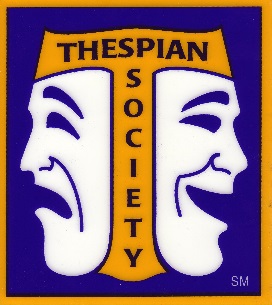 What is the Thespian Society?The Thespian Society is an organization designed to help students grow their interest and skills in theater.  It’s ideal for anyone who is considering studying theater in college, but it’s open to anyone who wants to be a part of a national theater community and receive a monthly theater magazine.  College scholarships are available through the society as well as numerous awards. Both onstage performers and techies are encouraged to join!How do I join the Thespian Society?Go to www.dexterdrama.org and click on the Thespian Society tab.  Fill out the online Goggle membership form and pay through Payschools as instructed.  Joining the society requires a single fee of $50. This includes Dramatics magazine, college scholarship opportunities, awards, and the opportunity to sign up for the annual Thespian Festival.  You must be a member of the society to attend festival.What is the Thespian Festival?  The festival is one of the best parts of becoming a Thespian member. This year, the festival is again at Saginaw Valley University from December 2nd-4th, a two-night stay at a Saginaw hotel.  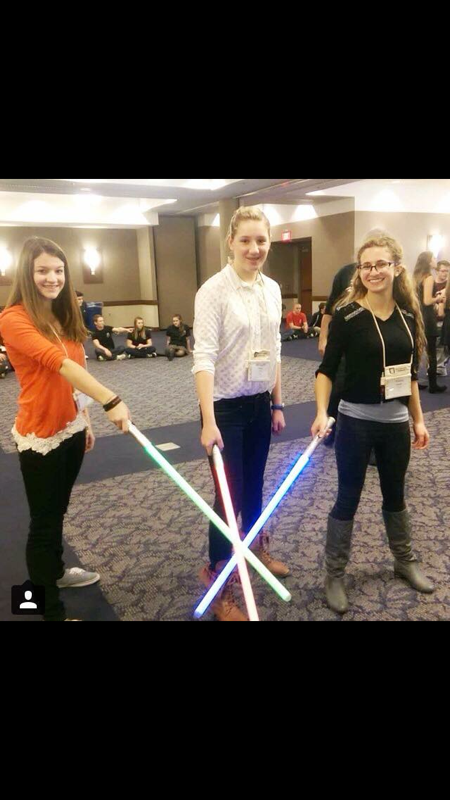 Festival Workshops: At the festival, we get to choose from a long list of fun and helpful workshops that help us improve our skills.  Some classes are even taught by Broadway professionals!  Just a few of the wide variety of classes for actors and techies include:Various Acting Techniques Voice and DictionVarious Styles of Dance Stage ManagementTech Olympics!Audition techniquesStage CombatAnd so many more!    Festival Individual Events: Also, the Thespian Festival hosts numerous Individual Events (IEs) in a huge variety of genres.  You perform in front of judges and are awarded a score, very similar to solo and ensemble for Band, Choir, or Orchestra.  For technical theater students it could include the presentation of a portfolio.The Individual Event Categories include:  Monologue  Duet Acting   Group Acting  Costume Construction  Costume Design   Solo Dance   Group Dance   Lighting Design  Make up Design   Solo Musical Theater   Duet Musical Theater   Group Musical Theater   Playwriting  Scenic Design   Short Film  Sound Design   Stage Management   Theater MarketingCollege Scholarships: At Thespian Festival, seniors have the amazing opportunity to audition for college scholarships.  For an extra fee of $25, you can perform in front of representatives from a variety of Michigan universities with the possibility of being offered scholarships of varying amounts. We also send two students to audition for the Michigan Thespian Festival Scholarship, which is awarded to only ten students from each state.  Performances and more: While at festival, we also have the opportunity to attend plays and musicals right at the university.  We eat in the dining hall and get to stay in a hotel together.  Best of all, we become even closer with our fellow Dexter Drama Club members!  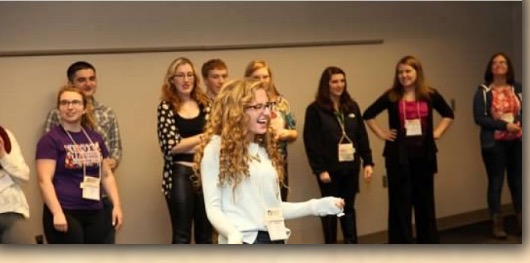 How do I sign up for the Thespian Festival?The Thespian Festival is open to all Thespians, so first become a member (See 1st page instructions). Go to www.dexterdrama.org and click on the Thespian Society tab.  Click “Thespian Festival” on the drop down menu. Here you will find even more information about the festival and detailed information about college auditions and Individual Events (IEs).  Fill out Thespian Festival Online Form.Then click the Payschools button. Festival costs $250 which includes meals. If competing in (IEs) or auditioning for colleges/scholarship, you MUST complete Thespian Festival Form on Dexter Drama’s website!